ÓRAVÁZLATSzitakötő 45. számKerekedő kirakóTantárgy: angolOsztály: 3. bBemelegítő vagy levezető játékos feladatCsoportmunka (3 fős csoportok) 5 csoportMinden csoport húz egy számozott borítékot (összesen 5 boríték)A borítékban lévő kép darabjait kell kirakni a tanulóknak, majd a kiosztott feladatlapon leírni angolul, hogy mi van a képen (a borítékon található sorszámnak megfelelő helyre). Kellék: Angol feladatlap – Baráth ValériaHa elkészültek, továbbadják a következő csoportnak a borítékot (így az előre kijelölt „útvonalon” minden csoporthoz eljut minden boríték).Akik hamarabb végeznek, le is rajzolhatják a leírt tárgyakat.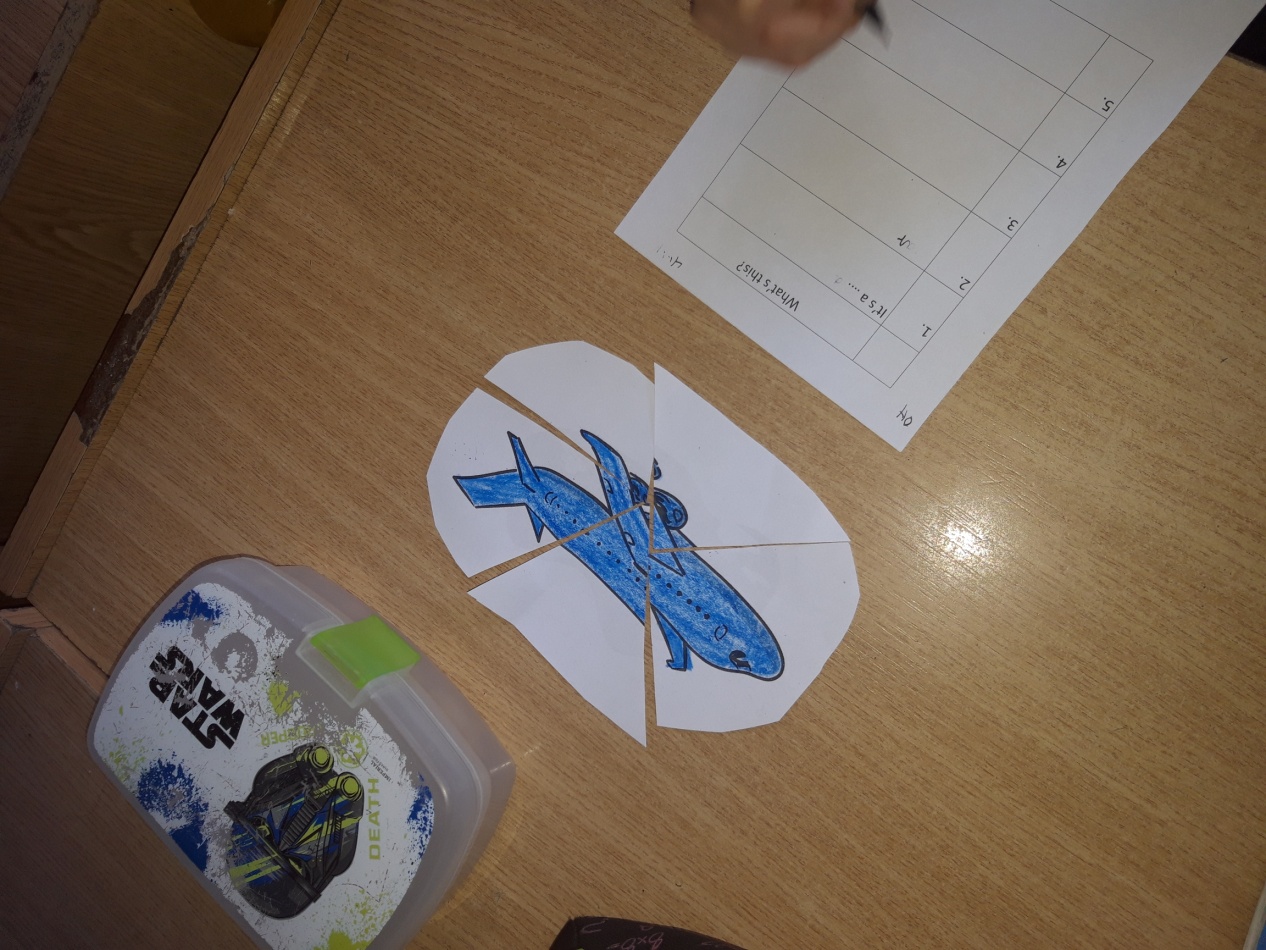 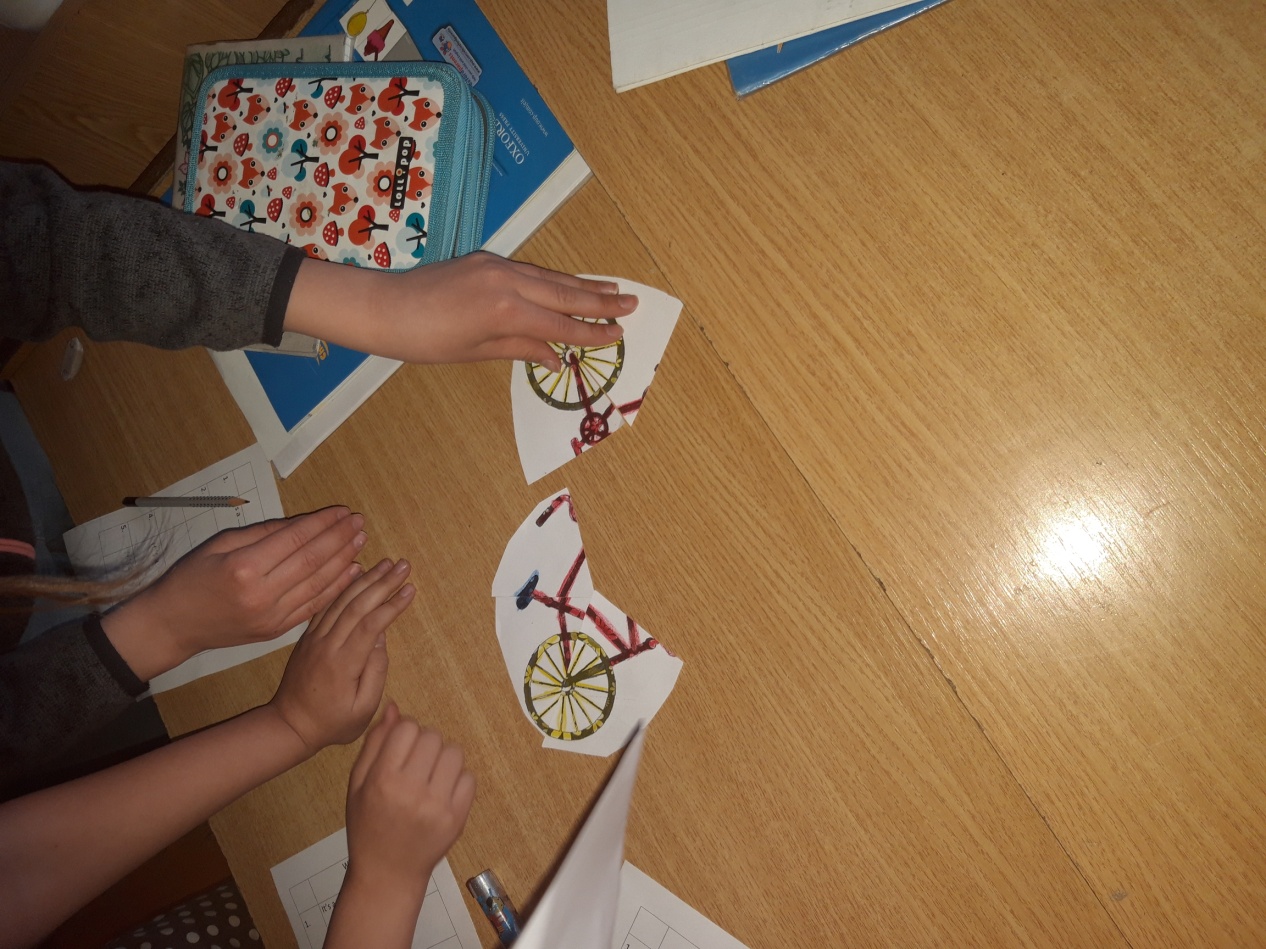 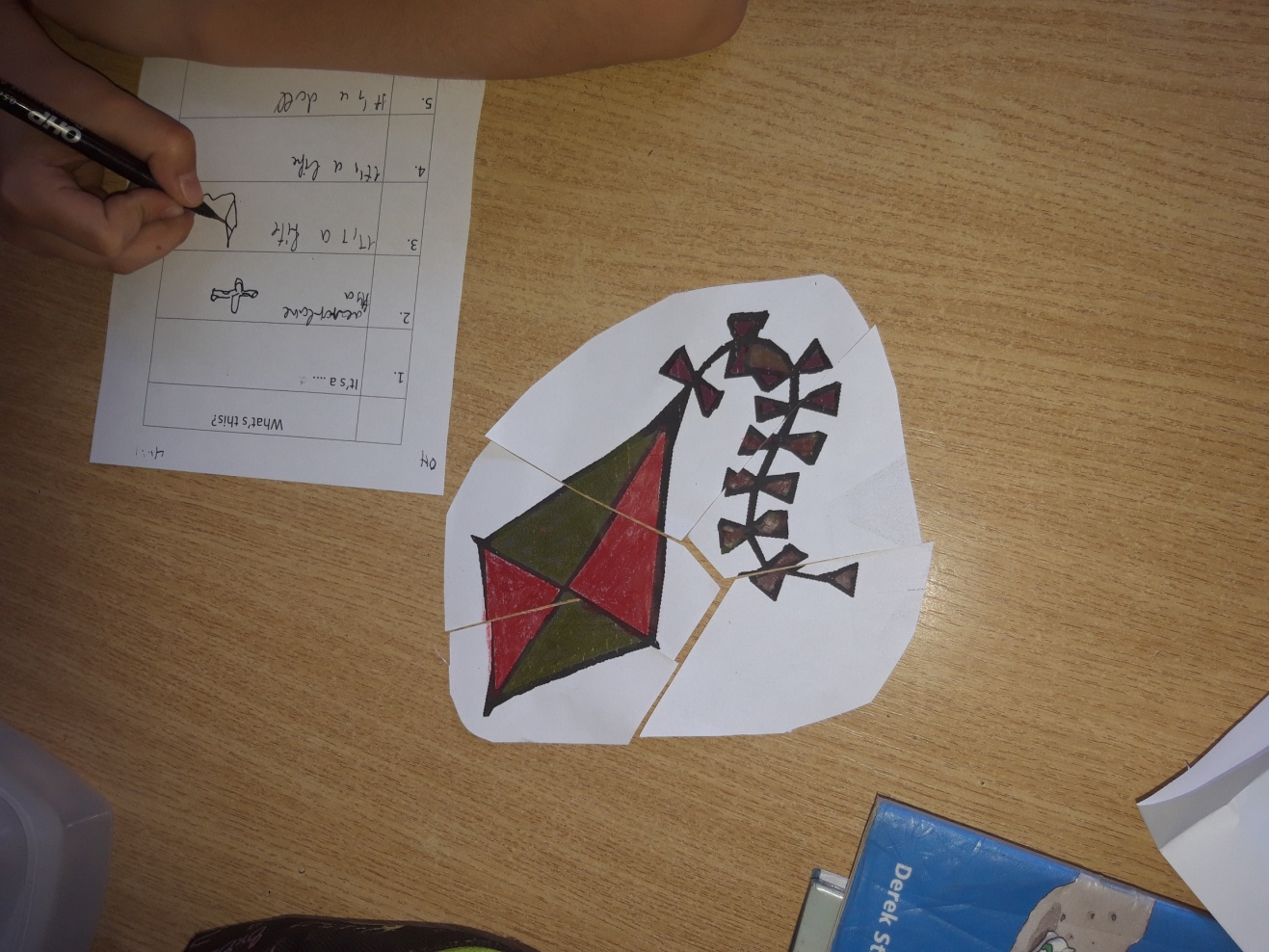 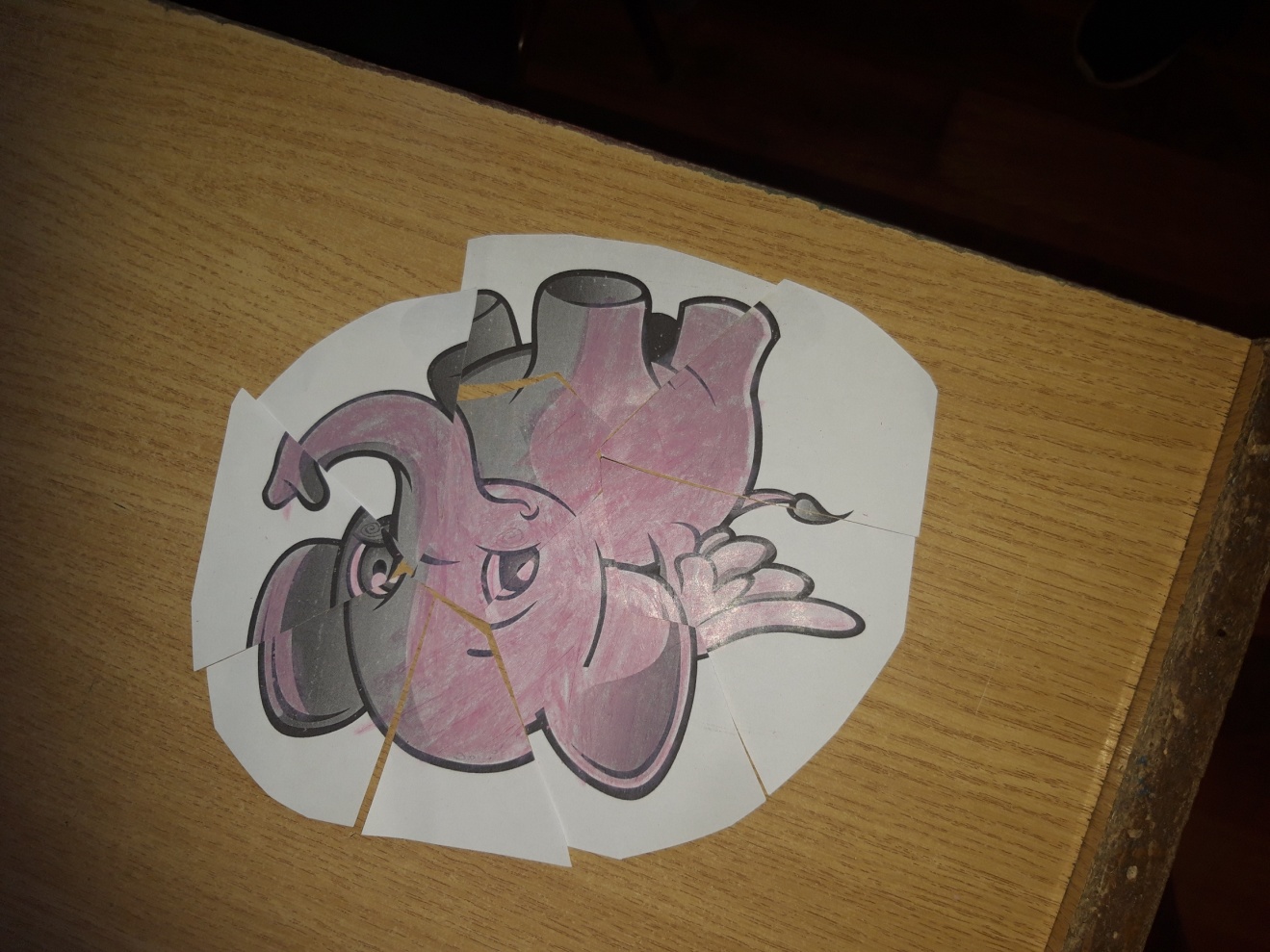 